Small World: Design ChallengeWe are learning to: Design and create a small worldExperiment with different materials to create two-dimensional shapes and three-dimensional objects This is because creating small worlds encourages imagination and helps you to develop your creativity and problem-solving skills.…………………………………………………………………………………………………………………………………….ASK and IMAGINE: Brainstorm ideas. What kind of small world will you create? (for example: miniature zoo or animal habitat, model city, dinosaur land, fairy town, secret garden – anything goes!)What features will your small world include? (for example: roads, pathways, fences or barriers, mountains, caves, rivers, huts)Where could you build your small world? What objects and materials will you need?PLAN:Which two-dimensional shapes and three-dimensional objects will you use in your design?Draw a sketch / diagram / map of what your world might look likeLabel your planList the objects and materials you will need to findGather the materials you needCREATE: Follow the plan to build your design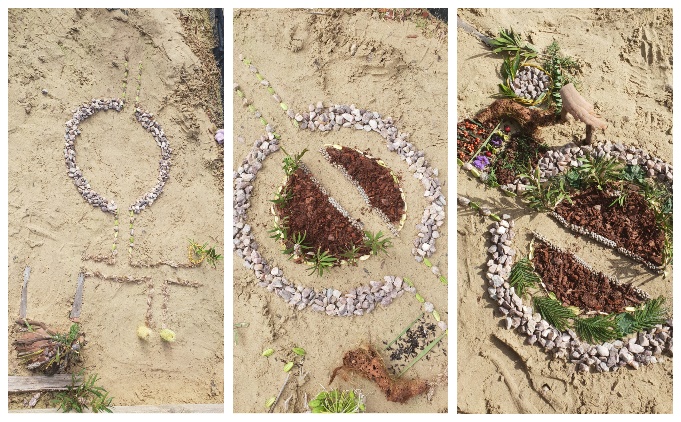 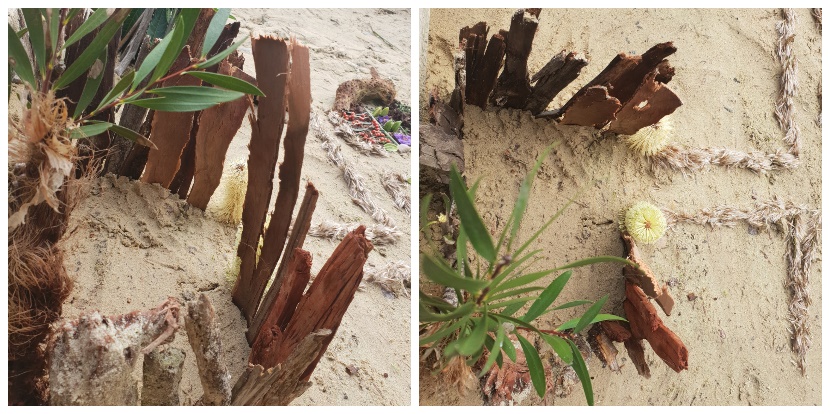 IMPROVE and REFLECT:Play with and test your design. How can you make your design even better?Are there any parts of your plan that you needed to change?If possible, take photos of your mini world creation to share and reflect with your class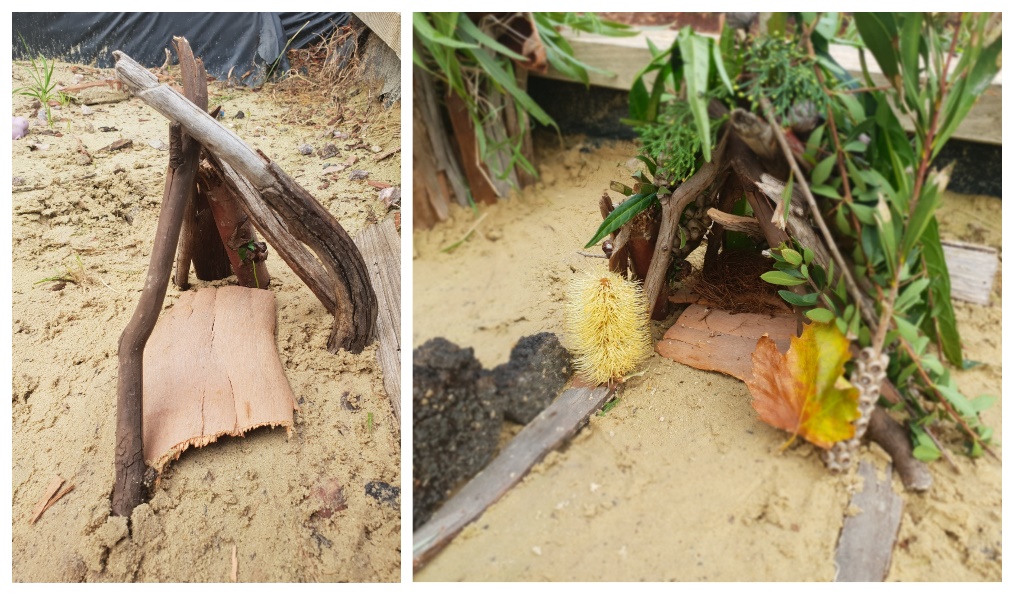 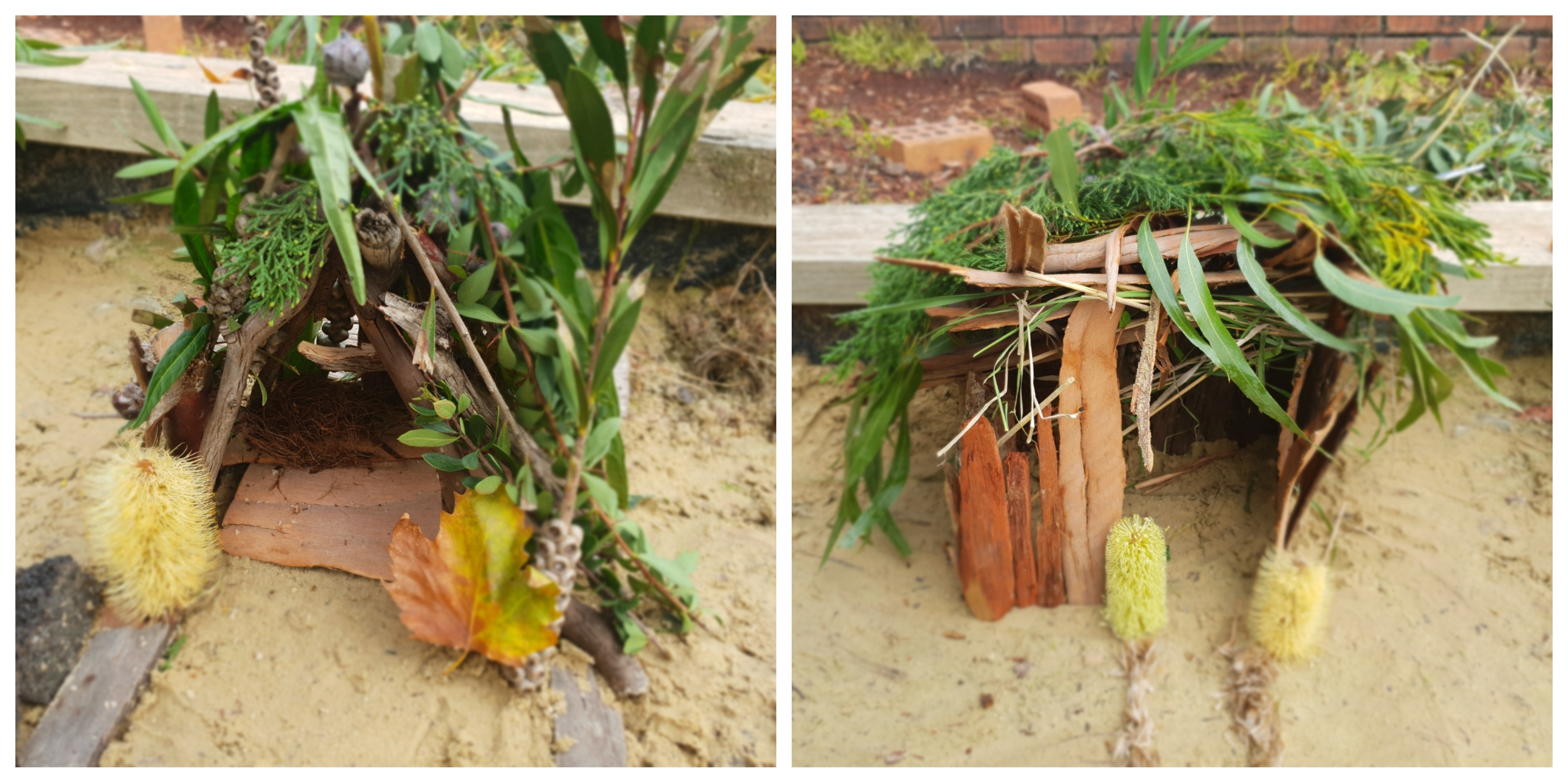 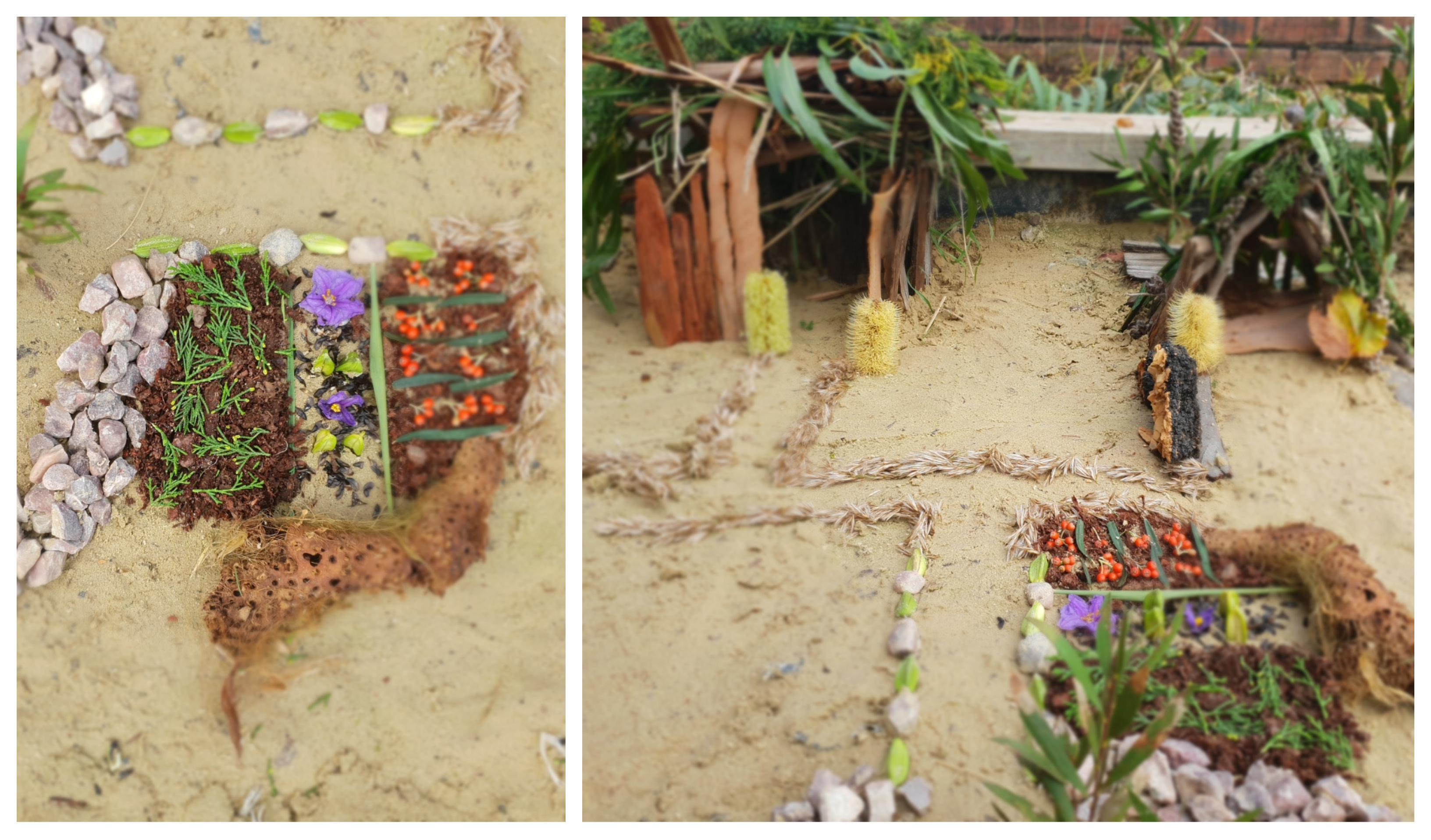 